РЕСПУБЛИКА ДАГЕСТАНМУНИЦИПАЛЬНОЕ ОБРАЗОВАНИЕ«АКУШИНСКИЙ РАЙОН»МУНИЦИПАЛЬНОЕ КАЗЕННОЕОБЩЕОБРАЗОВАТЕЛЬНОЕ УЧРЕЖДЕНИЕ
«ЧИНИМАХИНСКАЯ ООШ»    368291   с. Чини              maghomiedova.saida84@mail.ru             тел. 8-938-986-41-01«5»  март  2020 г.                                                                                                          № 18ИнформацияО просмотре фильма «Выжившая», посвященный памяти жертв терактов.          В МКОУ «Чинимахинская ООШ» в период с 20 по 25 февраля был организован просмотр фильмов «Выжившая». Это истории 7 женщин Дагестана, оказавшихся в эпицентре трагедий – захват заложников в Кизляре, взрыв жилого дома в Каспийске, вторжение международных бандформирований в Дагестан, а также судьбы детей, чьи родители стали участниками международных террористических организаций. Ученики увидели, прочувствовали ихнюю боль, представили себя на ихнем месте и многие признавались, что вряд ли смогли бы, как эти герои, найти в себе силы и жить дальше. 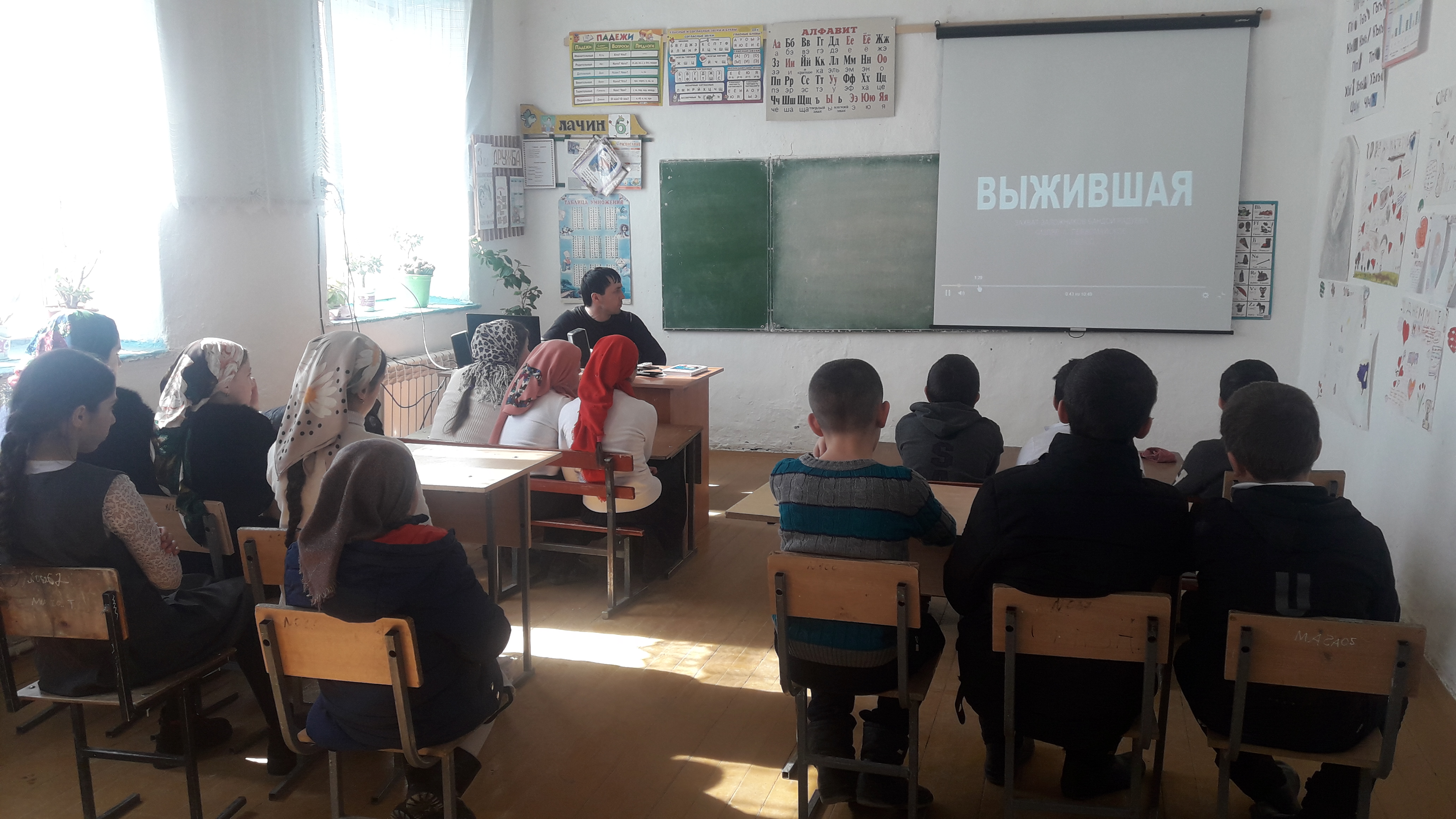 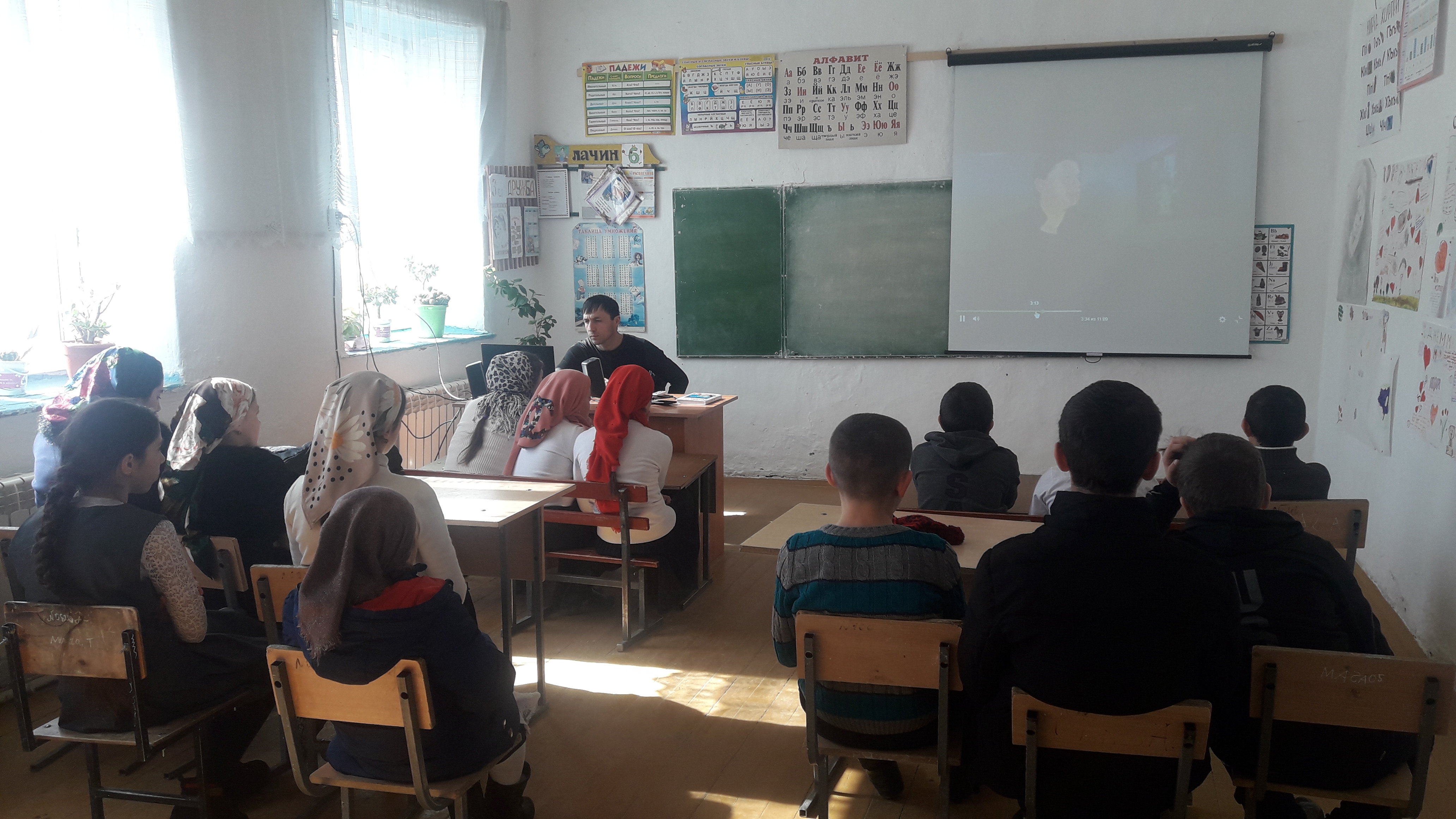 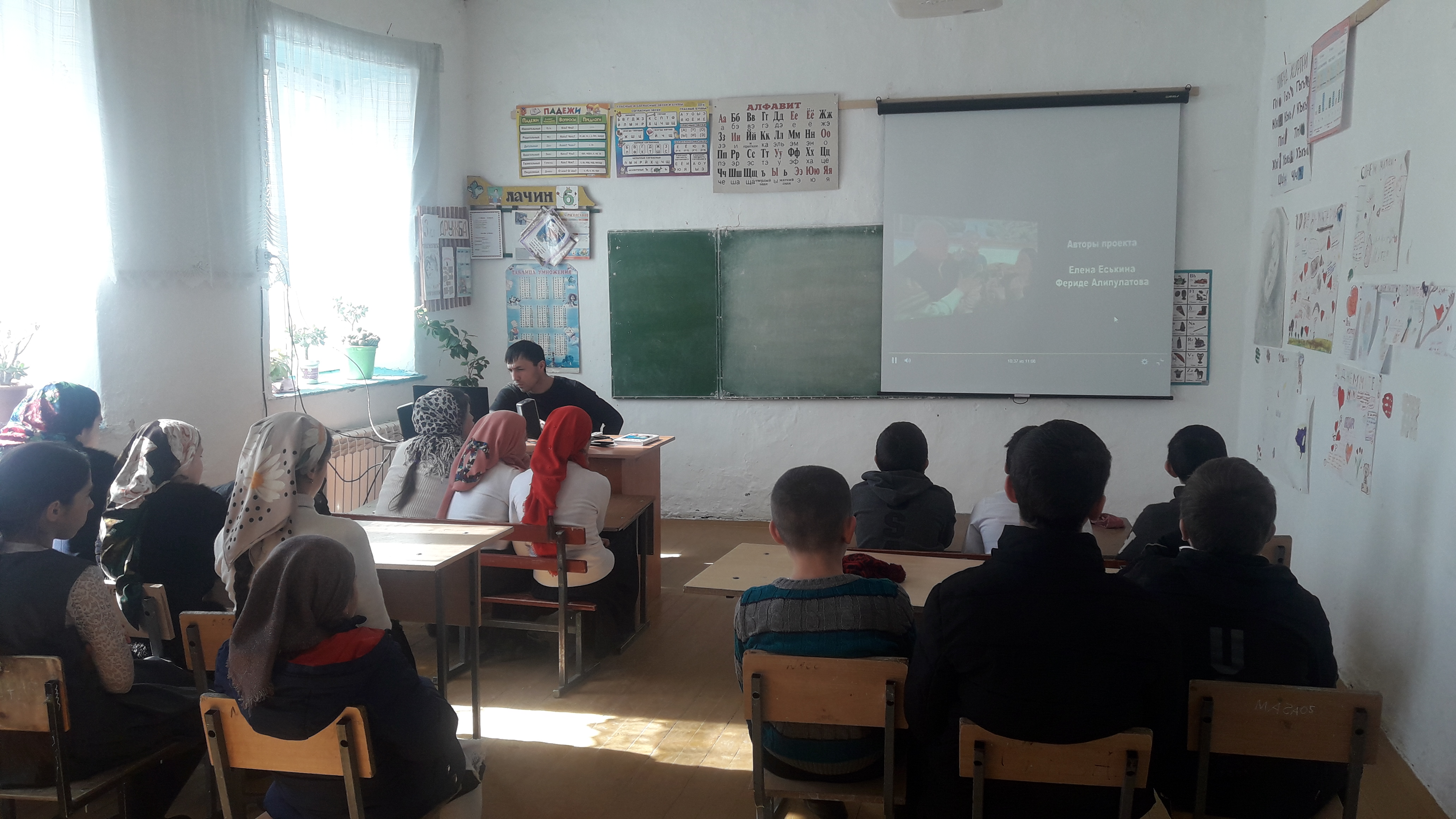 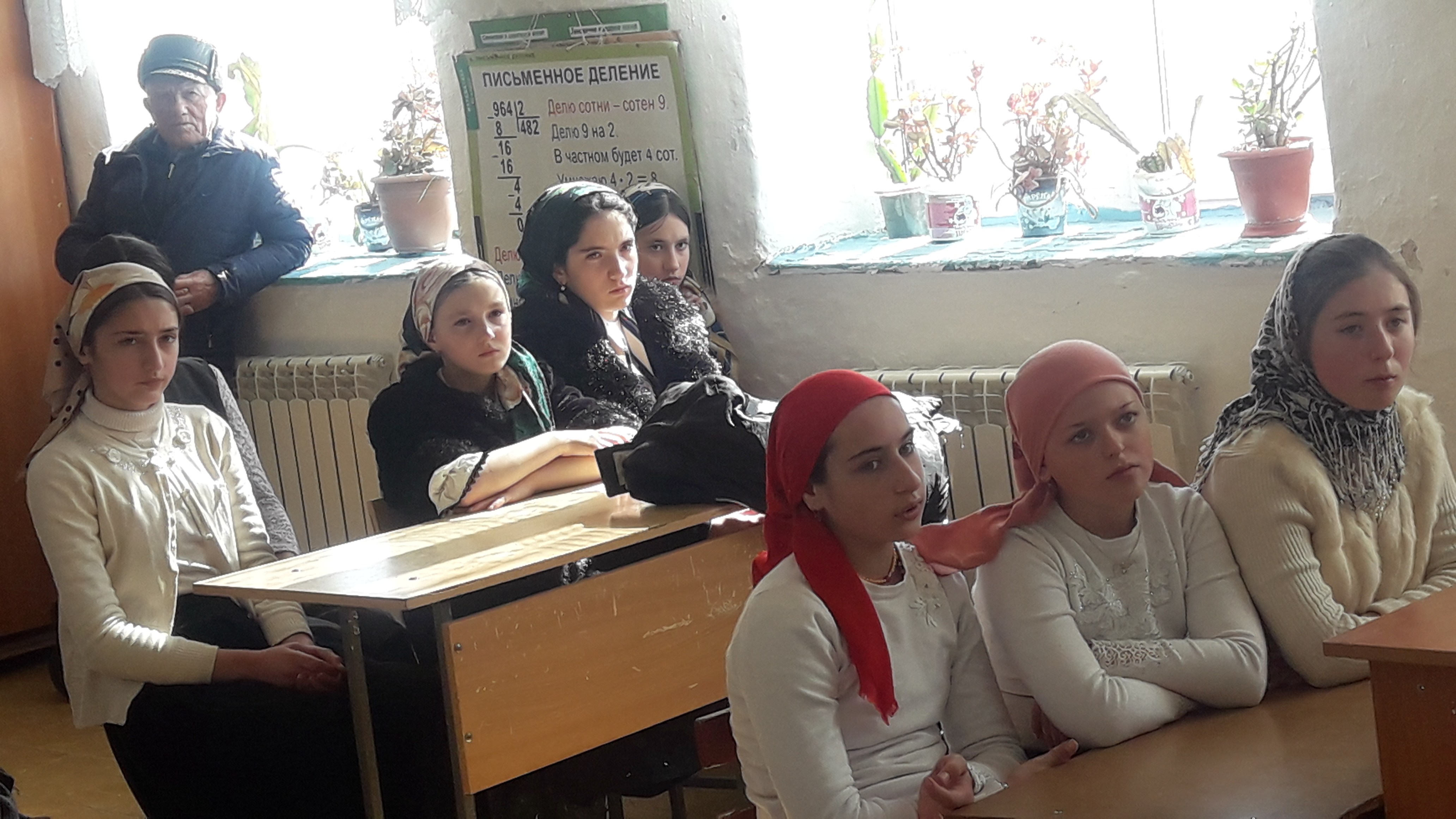 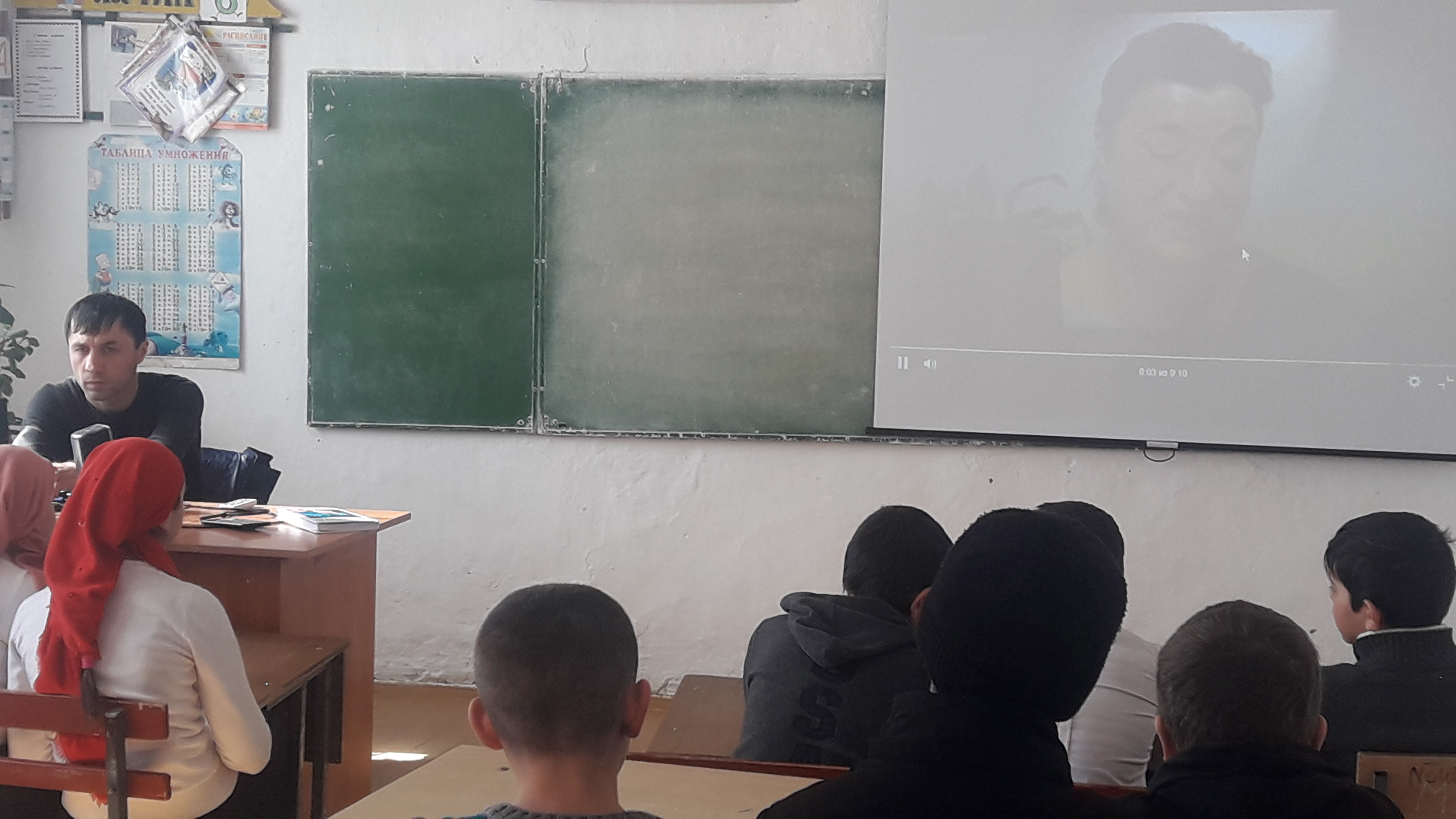       Целью проведения таких мероприятий является проявление сочувствия.                 Сочувствие - отзывчивое, участливое отношение к переживаниям, несчастью других. Директор МКОУ «Чинимахинская ООШ»  __________ С.М.Магомедова